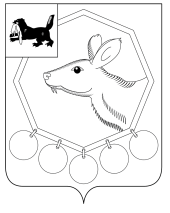  25_.04 . 2018 № 95п/18   _ РОССИЙСКАЯ ФЕДЕРАЦИЯИРКУТСКАЯ ОБЛАСТЬ МУНИЦИПАЛЬНОЕ ОБРАЗОВАНИЕ «БАЯНДАЕВСКИЙ РАЙОН»АДМИНИСТРАЦИЯПОСТАНОВЛЕНИЕОБ ОПЛАТЕ ТРУДА РАБОТНИКОВ,  ЗАМЕЩАЮЩИХ ДОЛЖНОСТИ, НЕ ЯВЛЯЮЩИЕСЯ ДОЛЖНОСТЯМИ МУНИЦИПАЛЬНОЙ СЛУЖБЫ, И ВСПОМОГАТЕЛЬНОГО ПЕРСОНАЛА АДМИНИСТРАЦИИ МУНИЦИПАЛЬНОГО ОБРАЗОВАНИЯ «БАЯНДАЕВСКИЙ РАЙОН»      В целях упорядочения оплаты труда работников, замещающих должности, не являющиеся должностями муниципальной службы, и вспомогательного персонала  администрации муниципального образования «Баяндаевский район», в соответствии статьями 133,135 Трудового кодекса Российской Федерации, с Указом Губернатора Иркутской области от 22 сентября 2011 года №246-УГ « Об оплате труда,  замещающих должности, не являющиеся должностями государственной гражданской службы Иркутской области, и вспомогательного персонала  органов государственной власти  Иркутской области и иных государственных органов Иркутской области, руководствуясь статьями 33,48 Устава муниципального образования «Баяндаевский район»,ПОСТАНОВЛЯЮ:1.Утвердить Положение об оплате труда, замещающих должности, не являющиеся должностями муниципальной службы, и вспомогательного персонала администрации муниципального образования «Баяндаевский район» (Приложение).2.Финансирование расходов, связанных с реализацией настоящего постановления, осуществляется в пределах средств на оплату труда, предусмотренных бюджетом муниципального образования  «Баяндаевский район» на соответствующий финансовых год. 3. Признать утратившим силу постановление мэра муниципального образования «Баяндаевский район» от 27.01.2012 года №08 « Об оплате труда, замещающих должности, не являющиеся должностями муниципальной службы, и вспомогательного персонала администрации муниципального образования «Баяндаевский район».4.  Опубликовать настоящее постановление в районной газете «Заря» и разместить на официальном сайте МО «Баяндаевский район» в информационно-телекоммуникационной сети «Интернет.5.Контроль за исполнением настоящего постановления оставляю за собой.Мэр муниципального образования«Баяндаевский район»А.П.Табинаев                                                                   Приложение  к постановлению администрацииМО «Баяндаевский район»                                               от «    » «     » 2018г. № ПОЛОЖЕНИЕ ОБ ОПЛАТЕ ТРУДА РАБОТНИКОВ, ЗАМЕЩАЮЩИХ ДОЛЖНОСТИ, НЕ ЯВЛЯЮЩИЕСЯ ДОЛЖНОСТЯМИ МУНИЦИПАЛЬНОЙ СЛУЖБЫ, И ВСПОМОГАТЕЛЬНОГО ПЕРСОНАЛА АДМИНИСТРАЦИИ  МУНИЦИПАЛЬНОГО ОБРАЗОВАНИЯ «БАЯНДАЕВСКИЙ РАЙОН»Глава 1. ОБЩИЕ ПОЛОЖЕНИЯ
1. Настоящее Положение устанавливает оплату труда и порядок формирования фонда оплаты труда работников  органов местного самоуправления, замещающих должности, не являющиеся должностями муниципальной службы, и вспомогательного персонала администрации муниципального образования «Баяндаевский район».

2. Под вспомогательным персоналом в настоящем Положением понимаются лица, работающие в администрации муниципального образования «Баяндаевский район» по трудовым договорам и не являющиеся  должностями муниципальными служащими или работниками,  указанными в пункте 4 настоящего Положения.Глава 2. ОПЛАТА ТРУДА И ПОРЯДОК ФОРМИРОВАНИЯ ФОНДА ОПЛАТЫТРУДА РАБОТНИКОВ АДМИНИСТРАЦИИ МУНИЦИПАЛЬНОГО ОБРАЗОВАНИЯ «БАЯНДАЕВСКИЙ РАЙОН» ЗАМЕЩАЮЩИХ ДОЛЖНОСТИ, НЕ ЯВЛЯЮЩИЕСЯ ДОЛЖНОСТЯМИ МУНИЦИПАЛЬНОЙ СЛУЖБЫ  МУНИЦИПАЛЬНОГО ОБРАЗОВАНИЯ «БАЯНДАЕВСКИЙ РАЙОН»3. Оплата труда работников администрации муниципального образования «Баяндаевский район», замещающих должности, не являющиеся должностями муниципальной службы  муниципального образования «Баяндаевский район», состоит из месячного должностного оклада (далее - должностной оклад), ежемесячных и иных дополнительных выплат.4. Должностные оклады работников администрации муниципального образования «Баяндаевский район» замещающих должности, не являющиеся должностями муниципальной службы муниципального образования «Баяндаевский район» (далее - служащие), устанавливаются в следующих размерах:Наименования должностей служащих являются обобщающими, в штатном расписании допускается их конкретизация через указание на выполняемые функции.4.1.К должностным окладом служащих, осуществляющих кадровые и финансово-экономические функции, применяются повышающие коэффициенты в следующих размерах:5. Индексация размеров должностных окладов служащих производится нормативным правовым актом Администрации муниципального образования «Баяндаевский район» в пределах бюджетных ассигнований, предусмотренных на эти цели бюджетом муниципального образования «Баяндаевский район»  на соответствующий финансовый год.6. Служащим производятся следующие ежемесячные и иные дополнительные выплаты:а) ежемесячное денежное поощрение - в размере 1 должностного оклада;б) ежемесячная надбавка к должностному окладу за выслугу лет;в) ежемесячная надбавка за сложность, напряженность и высокие достижения в труде - в размере от 50 до 100 процентов должностного оклада;г) ежемесячная процентная надбавка к должностному окладу за работу со сведениями, составляющими государственную тайну, - в размере и порядке, определяемых в соответствии с законодательством Российской Федерации;д) премии по результатам работы;е) материальная помощь;ж) единовременная выплата при предоставлении ежегодного оплачиваемого отпуска один раз в год - в размере 2 должностных окладов;з) доплата до минимального размера оплаты труда (МРОТ) устанавливается в абсолютном размере в целях доведения ежемесячной заработной платы до МРОТ ( в случае не достижение МРОТ). и) иные выплаты, предусмотренные федеральными законами и иными правовыми актами Российской Федерации.Ежемесячные и иные дополнительные выплаты начисляются на должностной оклад с учетом повышающих коэффициентов, предусмотренных пунктов 4(1) настоящего Положения, в случаи их установления.7. Районные коэффициенты и процентные надбавки к должностному окладу, ежемесячным и иным дополнительным выплатам  служащих за работу в районах Крайнего Севера и приравненных к ним местностях, в южных районах Иркутской области устанавливаются в соответствии с законодательством.8. При формировании фонда оплаты труда служащих сверх средств, направляемых для выплаты должностных окладов, предусматриваются следующие средства для выплаты (в расчете на год):а) ежемесячного денежного поощрения - в размере 12 должностных окладов;б) ежемесячной надбавки к должностному окладу за выслугу лет - в размере 2 должностных окладов;в) ежемесячной надбавки за сложность, напряженность и высокие достижения в труде и ежемесячной процентной надбавки к должностному окладу за работу со сведениями, составляющими государственную тайну, - в размере 10 должностных окладов;г) премий по результатам работы - в размере 3 должностных окладов;д) материальной помощи - в размере 2 должностных окладов;е) доплата до минимального размера оплаты труда (МРОТ) устанавливается в абсолютном размере в целях доведения ежемесячной заработной платы до МРОТ ( в случае не достижение МРОТ).ж) единовременной выплаты при предоставлении ежегодного оплачиваемого отпуска - в размере 2 должностных окладов.Фонд оплаты труда служащих формируется с учетом районного коэффициента и процентной надбавки к заработной плате за работу в районах Крайнего Севера и приравненных к ним местностях, в южных районах Иркутской области в соответствии с законодательством и иных выплат, предусмотренных федеральными законами и иными нормативными правовыми актами Российской Федерации.Глава 3. ОПЛАТА ТРУДА И ПОРЯДОК ФОРМИРОВАНИЯ ФОНДА ОПЛАТЫТРУДА ВСПОМОГАТЕЛЬНОГО ПЕРСОНАЛА АДМИНИСТРАЦИИ МУНИЦИПАЛЬНОГО ОБРАЗОВАНИЯ «БАЯНДАЕВСКИЙ РАЙОН»9. Оплата труда вспомогательного персонала  администрации муниципального образования «Баяндаевский район»  (далее - вспомогательный персонал) состоит из должностного оклада, ежемесячных и иных дополнительных выплат.10. Размеры должностных окладов вспомогательного персонала устанавливаются в зависимости от присвоенных им квалификационных разрядов в соответствии с Единым тарифно-квалификационным справочником работ и профессий рабочих в следующих размерах:11. Индексация размеров должностных окладов вспомогательного персонала производится нормативным правовым актом Администрации муниципального образования «Баяндаевский район» в пределах бюджетных ассигнований, предусмотренных на эти цели бюджетом муниципального образования «Баяндаевский район»  на соответствующий финансовый год.12. К должностному окладу водителей автомобилей муниципального образования «Баяндаевский район», применяется повышающий коэффициент в размере 2,15.13. Вспомогательному персоналу производятся следующие ежемесячные и иные дополнительные выплаты:а) ежемесячное денежное поощрение - в размере 1 должностного оклада;б) ежемесячная надбавка за сложность, напряженность и высокие достижения в труде - в размере от 50 до 100 процентов должностного оклада;в) ежемесячная процентная надбавка к должностному окладу за работу со сведениями, составляющими государственную тайну, - в размере и порядке, определяемых в соответствии с законодательством Российской Федерации;г) премии по результатам работы;д) материальная помощь;е) единовременная выплата при предоставлении ежегодного оплачиваемого отпуска один раз в год - в размере 2 должностных окладов;ж) доплата до минимального размера оплаты труда (МРОТ) устанавливается в абсолютном размере в целях доведения ежемесячной заработной платы до МРОТ ( в случае не достижение МРОТ). з) иные выплаты, предусмотренные федеральными законами и иными правовыми актами Российской Федерации.Ежемесячные и иные дополнительные выплаты начисляются на должностной оклад с учетом повышающих коэффициентов, предусмотренных пунктами 12  настоящего Положения, в случае их установления.14.Водителям автомобилей администрации муниципального образования «Баяндаевский район» указанным в пункте 12 настоящего Положения, за каждый час работы в ночное время ( с 22 часов до 6 часов) производится доплата в размере 30% должностного оклада, рассчитанного за час работы.15. Районные коэффициенты и процентные надбавки к должностному окладу, ежемесячным и иным дополнительным выплатам вспомогательного персонала за работу в районах Крайнего Севера и приравненных к ним местностях, в южных районах Иркутской области устанавливаются в соответствии с законодательством.16. При формировании фонда оплаты труда вспомогательного персонала сверх средств, направляемых для выплаты должностных окладов, предусматриваются следующие средства для выплаты (в расчете на год):а) ежемесячного денежного поощрения - в размере 12 должностных окладов;б) ежемесячной надбавки за сложность, напряженность и высокие достижения в труде и ежемесячной процентной надбавки к должностному окладу за работу со сведениями, составляющими государственную тайну, - в размере 10 должностных окладов;в) премий по результатам работы - в размере 3 должностных окладов;г) материальной помощи - в размере 2 должностных окладов;д) единовременной выплаты при предоставлении ежегодного оплачиваемого отпуска - в размере 2 должностных окладов.ж) доплата до минимального размера оплаты труда (МРОТ) устанавливается в абсолютном размере в целях доведения ежемесячной заработной платы до МРОТ( в случае не достижение МРОТ). з) иные выплаты, предусмотренные федеральным законами и иными правовыми актами Российской Федерации.Фонд оплаты труда вспомогательного персонала формируется с учетом районного коэффициента и процентной надбавки к заработной плате за работу в районах Крайнего Севера и приравненных к ним местностях, в южных районах Иркутской области в соответствии с законодательством и иных выплат, предусмотренных федеральными законами и иными нормативными правовыми актами Российской Федерации.Глава 4. РАЗМЕР, ПОРЯДОК УСТАНОВЛЕНИЯ И ВЫПЛАТЫЕЖЕМЕСЯЧНОЙ НАДБАВКИ ЗА ВЫСЛУГУ ЛЕТ17. Ежемесячная надбавка за выслугу лет устанавливается служащим к должностным окладам по основной замещаемой должности в следующих размерах:18. В стаж работы служащего, дающий право на установление ежемесячной надбавки за выслугу лет, засчитываются периоды работы (службы), включенные в перечень периодов, предусмотренный для установления ежемесячной надбавки к должностному окладу за выслугу лет работникам федеральных государственных органов, замещающих должности, не являющиеся должностями федеральной государственной гражданской службы, утвержденный Приказом Министерства здравоохранения и социального развития Российской Федерации от 27 декабря 2007 года N 808.19. Периоды, учитываемые при исчислении стажа работы, дающего право на установление ежемесячной надбавки за выслугу лет, устанавливаются в календарном исчислении и суммируются.20. Основным документом для определения стажа работы (службы), дающего право на получение ежемесячной надбавки за выслугу лет, является трудовая книжка (военный билет).В подтверждение стажа работы (службы) служащим могут быть представлены также иные документы, удостоверяющие наличие стажа работы (службы), дающего право на получение ежемесячной надбавки за выслугу лет.21. Ежемесячная надбавка за выслугу лет устанавливается и выплачивается с момента возникновения права на назначение или повышение размера данной надбавки.В случае если у служащего указанное право наступило в период служебной командировки, при переподготовке или повышении квалификации с отрывом от работы и в других аналогичных случаях, когда за служащим сохранялась средняя заработная плата, производится соответствующий перерасчет среднего заработка.22. Ответственность за своевременный пересмотр размера ежемесячной надбавки за выслугу лет возлагается на сектор по кадровой работе и информационному обеспечению муниципального образования «Баяндаевский район».23. Назначение ежемесячной надбавки за выслугу лет оформляется соответствующим правовым актом.Глава 5. РАЗМЕР, ПОРЯДОК УСТАНОВЛЕНИЯ И ВЫПЛАТЫЕЖЕМЕСЯЧНОЙ НАДБАВКИ ЗА СЛОЖНОСТЬ, НАПРЯЖЕННОСТЬИ ВЫСОКИЕ ДОСТИЖЕНИЯ В ТРУДЕ24. Ежемесячная надбавка за сложность, напряженность и высокие достижения в труде (далее - надбавка) выплачивается служащим и вспомогательному персоналу (далее при совместном упоминании - работники) за качественное, оперативное выполнение объема работ.25. Надбавка устанавливается в размере от 50 до 100 процентов должностного оклада при наличии следующих условий:а) исполнение трудовых (должностных) обязанностей в условиях, отклоняющихся от нормальных;б) привлечение работника к выполнению непредвиденных, особо важных и ответственных работ.26. Конкретный размер надбавки определяется мэром муниципального образования «Баяндаевский район». При определении конкретного размера надбавки учитывается степень сложности, напряженности выполняемых работ, профессиональный уровень исполнения трудовых (должностных) обязанностей.27. Надбавка носит срочный и персонифицированный характер, указывается в трудовом договоре, заключенном с работником.28. Надбавка выплачивается пропорционально отработанному времени.Глава 6. ПОРЯДОК И УСЛОВИЯ ВЫПЛАТЫ ПРЕМИИПО РЕЗУЛЬТАТАМ РАБОТЫ29. Премия по результатам работы (далее - премия) выплачивается пропорционально отработанному времени с учетом личного вклада работника в выполнение соответствующих задач, проявления инициативы и оперативности при условии:а) профессионального, компетентного и качественного выполнения трудовых (должностных) обязанностей;б) своевременного и качественного выполнения планов работы;в) соблюдения трудовой дисциплины.30. Премия выплачивается работнику за качественное и оперативное выполнение особо важных и ответственных поручений, безупречную и эффективную работу.31. Премия максимальным размером не ограничивается. Выплата премии производится по результатам работы за месяц, квартал, год.32. Премия не выплачивается за период временной нетрудоспособности, нахождения в отпуске, в том числе в отпуске по беременности и родам и отпуске по уходу за ребенком, в случае увольнения за виновные действия.33. Размер премии определяется мэром муниципального образования «Баяндаевский район» и оформляется соответствующими правовым актом, на основании письменного представителя руководителя структурного подразделения, в подчинении  которого находится технический служащий и вспомогательный персонал.  Глава 7. РАЗМЕР, ПОРЯДОК И УСЛОВИЯ ВЫПЛАТЫМАТЕРИАЛЬНОЙ ПОМОЩИ34. Материальная помощь работникам предоставляется в случаях:а) причинения работнику материального ущерба в результате стихийных бедствий, квартирной кражи, грабежа, иного противоправного посягательства на жизнь, здоровье, имущество;б) болезни работника, болезни или смерти членов его семьи (родители, дети, супруги);в) регистрации брака, рождения ребенка, юбилейных дат работника (50, 55, 60, 65 лет со дня рождения).35. Материальная помощь предоставляется по письменному заявлению работника при представлении следующих документов:а) в случаях, предусмотренных подпунктом "а" пункта 34 настоящего Положения, - копии документов, подтверждающих факт произошедшего стихийного бедствия, противоправного посягательства;б) в случаях, предусмотренных подпунктом "б" пункта 34 настоящего Положения, - копии листка временной нетрудоспособности либо документа из лечебно-профилактического учреждения, подтверждающих факт прохождения лечения; копии свидетельства о смерти члена семьи, указанного в подпункте "б" пункта 34 настоящего Положения;в) в случаях, предусмотренных подпунктом "в" пункта 34 настоящего Положения, - копии свидетельства о заключении брака, рождении ребенка; копии паспорта.36. В случае смерти работника материальная помощь предоставляется одному из совершеннолетних членов его семьи, указанному в подпункте "б" пункта 34 настоящего Положения, по письменному заявлению этого члена семьи и представлению документов, подтверждающих их родство, а также копии свидетельства о смерти работника.37. Право работника на получение материальной помощи возникает со дня вступления в силу заключенного с ним трудового договора.Если работником не реализовано право на получение материальной помощи в текущем календарном году, материальная помощь предоставляется до истечения текущего календарного года.38. При увольнении работника, за исключением случаев увольнения за виновные действия, ему предоставляется материальная помощь пропорционально отработанному времени в пределах средств, предусмотренных при формировании фонда оплаты труда на данную выплату.39. Материальная помощь предоставляется в размере не менее двух должностных окладов и не более десяти минимальных размеров оплаты труда.40. Предоставление работнику, члену его семьи (в случае, предусмотренном пунктом 36 настоящего Положения) материальной помощи и определение ее конкретного размера производится по решению мэра муниципального образования «Баяндаевский район» и оформляется соответствующим правовым актом.Глава 8. РАЗМЕР, ПОРЯДОК И УСЛОВИЯ ЕДИНОВРЕМЕННОЙ ВЫПЛАТЫПРИ ПРЕДОСТАВЛЕНИИ ЕЖЕГОДНОГО ОПЛАЧИВАЕМОГО ОТПУСКА41. Единовременная выплата при предоставлении ежегодного оплачиваемого отпуска (далее - единовременная выплата) производится один раз в год на основании соответствующего письменного заявления работника в случае:а) предоставления ежегодного оплачиваемого отпуска в полном объеме;б) разделения в установленном порядке ежегодного оплачиваемого отпуска на части - при предоставлении одной из частей данного отпуска;42. Размер единовременной выплаты при предоставлении ежегодного оплачиваемого отпуска составляет два должностных оклада.43. В случае если при разделении в установленном порядке ежегодного оплачиваемого отпуска на части единовременная выплата не производилась, она подлежит выплате при предоставлении последней части ежегодного оплачиваемого отпуска.44. Единовременная выплата производится пропорционально отработанному времени при увольнении работника в случае:а) предоставления неиспользованного отпуска с последующим его увольнением;б) выплаты денежной компенсации за неиспользованный отпуск.45. Решение мэра муниципального образования «Баяндаевский район» о выплате работнику единовременной выплаты оформляется соответствующим правовым актом.Наименование должности             Размер   
должностного
оклада, руб.Начальник отделения, группы, главный бухгалтер5512Начальник отдела5064Главный инженер, заместитель главного бухгалтера, руководитель группы учета бухгалтеров-ревизоров 4795Ведущий инженер, ведущий бухгалтер, ведущий аналитик, ведущий экономист4617Инженер  1  категории,  бухгалтер  1  категории,
аналитик 1 категории, экономист 1 категории     3739Старший инспектор3277Мастер участка:Заведующий копировально-множительного бюро, машинописным бюро, архивом, хозяйством, складом, экспедицией3129Инженер  2  категории,  бухгалтер  2  категории,
аналитик 2  категории,  экономист  2  категории,
инспектор, стенографистка 1 категории, секретарь
руководителя, программист                       2846Стенографистка   2   категории,   машинистка   1
категории, кассир, комендант, архивариус        2534Инженер, бухгалтер, аналитик, экономист, секретарь-стенографистка  2330Секретарь- машинистка, машинистка 2 категории, экспедитор, делопроизводитель2087Наименование должностиРазмер повышающего коэффициентаНачальник отделения, группы, главный бухгалтердо 1,4Заместитель главного бухгалтера, руководитель группы учета, руководитель группы бухгалтеров-ревизоровдо 1,5Ведущий бухгалтер, ведущий экономистдо 1,5Бухгалтер 1 категории, экономист 1 категориидо 1,6Бухгалтер, экономистдо 1,9Наименование квалификационного разряда     
в соответствии с Единым тарифно-квалификационным
справочником работ и профессий рабочих     Размер   
должностного
оклада, руб.1 квалификационный разряд                       21692 квалификационный разряд                       22543 квалификационный разряд                       23634 квалификационный разряд                       24775 квалификационный разряд                       27496 квалификационный разряд                       30487 квалификационный разряд                       33538 квалификационный разряд                       3684Стаж работы              Размер     
(в процентах к 
должностному  
окладу)    от 3 до 8 лет                          10от 8 до 13 лет                         15от 13 до 18 лет                        20от 18 до 23 лет                        25от 23 лет                              30